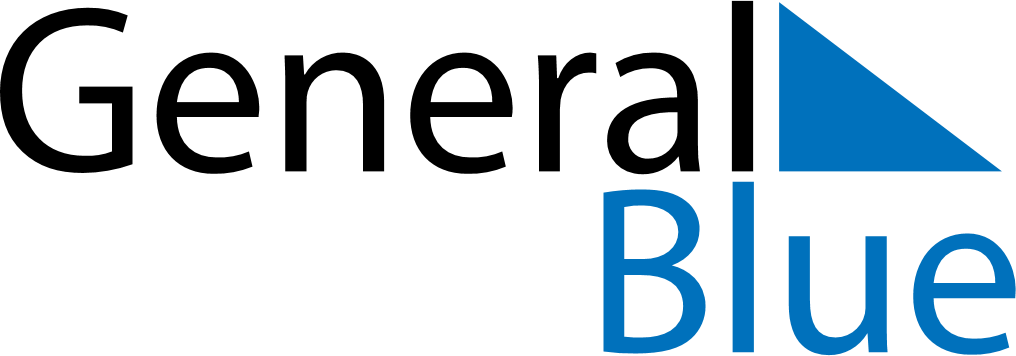 January 2019January 2019January 2019UgandaUgandaMondayTuesdayWednesdayThursdayFridaySaturdaySunday123456New Year’s Day789101112131415161718192021222324252627Liberation Day28293031